Dijous dia 11 de febrer de 2021Bon dia famílies, Avui quan hem arribat a l’escola ens hem trobat una gran sorpresa...el Rei Carnestoltes ens havia decorat totaaaaa l’escola, i que bonica que estava, el pis de baix era un petit bosc ple d’insectes envoltats de flors, el pis del mig era la selva tropical plena de lianes, ocells i algun que altre animal que ens saludava i el pis de dalt semblava un autèntic oceà, ple de vaixells preciosos, petxines, meduses, etc.Després de pujar de mica en mica per les escales i gaudir de les estances totes decorades del pel Rei Carnestoltes, han anat arribat els companys tots disfressats d’animals....quina animalada de Carnaval!! Quines disfresses tan precioses, tots estàvem súper autèntics i hem gaudit moltíssim ensenyant-les.Més tard a mig matí hem baixat al jardí amb el Rei Carnestoltes i hem ballat i fet xerinola sense parar...No hem parat de cantar en mode repetició la cançó de Carnestoltes“Ara arriba el Carnestoltes, 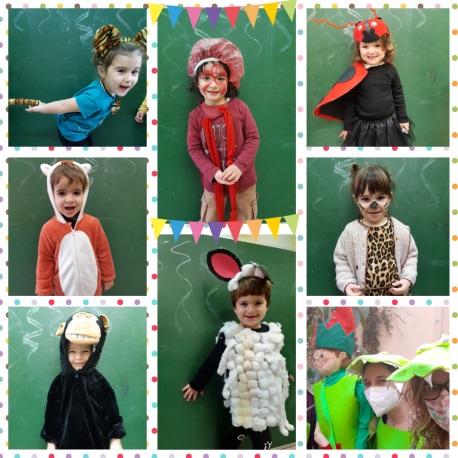 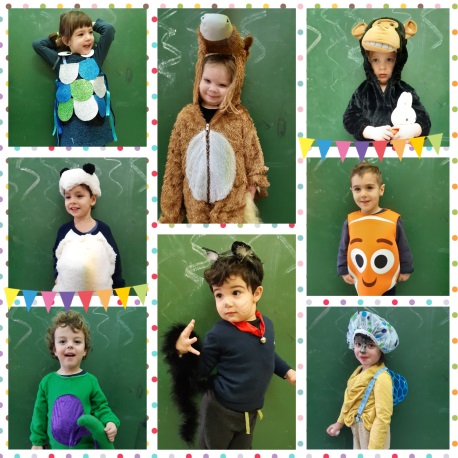 tots sortim a passejar,ens posem una disfressa per saltar, cantar i ballar,Tiro-liro Tirol-liro Tiro-liro, tiro-liràquan arriba el Carnestoltes, tots sortim a passejar”I per acabar el gran dia i el dijous llarder de postres hem menjat botifarra d’ou.... 